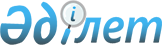 О признании утратившими силу некоторых приказов Министра энергетики Республики КазахстанПриказ Министра энергетики Республики Казахстан от 10 декабря 2018 года № 493. Зарегистрирован в Министерстве юстиции Республики Казахстан 11 декабря 2018 года № 17916
      В соответствии с пунктом 2 статьи 27 Закона Республики Казахстан от 6 апреля 2016 года "О правовых актах" ПРИКАЗЫВАЮ:
      1. Признать утратившими силу:
      1) приказ Министра энергетики Республики Казахстан от 29 июня 2017 года № 226 "Об утверждении Перечня производственных объектов, подлежащих оснащению контрольными приборами учета" (зарегистрирован в Реестре государственной регистрации нормативных правовых актов за № 15873, опубликован 23 октября 2017 года в Эталонном контрольном банке нормативных правовых актов Республики Казахстан);
      2) приказ Министра энергетики Республики Казахстан от 29 июня 2017 года № 227 "Об утверждении Правил оснащения производственных объектов контрольными приборами учета и обеспечения функционирования контрольных приборов учета" (зарегистрирован в Реестре государственной регистрации нормативных правовых актов за № 15867, опубликован 23 октября 2017 года в Эталонном контрольном банке нормативных правовых актов Республики Казахстан).
      2. Департаменту развития нефтяной промышленности Министерства энергетики Республики Казахстан в установленном законодательством Республики Казахстан порядке обеспечить:
      1) государственную регистрацию настоящего приказа в Министерстве юстиции Республики Казахстан;
      2) в течение десяти календарных дней со дня государственной регистрации настоящего приказа направление его в Республиканское государственное предприятие на праве хозяйственного ведения "Республиканский центр правовой информации" для официального опубликования и включения в Эталонный контрольный банк нормативных правовых актов Республики Казахстан;
      3) размещение настоящего приказа на интернет-ресурсе Министерства энергетики Республики Казахстан после его официального опубликования;
      4) в течение десяти рабочих дней после государственной регистрации настоящего приказа в Министерстве юстиции Республики Казахстан представление в Департамент юридической службы Министерства энергетики Республики Казахстан сведений об исполнении мероприятий, предусмотренных подпунктами 1), 2) и 3) настоящего пункта.
      3. Контроль за исполнением настоящего приказа возложить на курирующего вице-министра энергетики Республики Казахстан.
      4. Настоящий приказ вводится в действие по истечении десяти календарных дней после дня его первого официального опубликования.
      "СОГЛАСОВАН"
Министерство по инвестициям и развитию
Республики Казахстан
      _____________________
"___" _______________ 2018 г.
					© 2012. РГП на ПХВ «Институт законодательства и правовой информации Республики Казахстан» Министерства юстиции Республики Казахстан
				
      Министр энергетики
Республики Казахстан 

К. Бозумбаев
